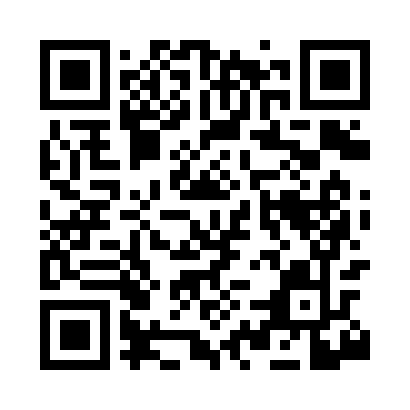 Ramadan times for Alkali, Nevada, USAMon 11 Mar 2024 - Wed 10 Apr 2024High Latitude Method: Angle Based RulePrayer Calculation Method: Islamic Society of North AmericaAsar Calculation Method: ShafiPrayer times provided by https://www.salahtimes.comDateDayFajrSuhurSunriseDhuhrAsrIftarMaghribIsha11Mon5:545:547:0512:594:196:536:538:0512Tue5:525:527:0412:594:206:546:548:0613Wed5:515:517:0212:594:206:556:558:0714Thu5:495:497:0112:584:216:566:568:0815Fri5:485:486:5912:584:216:576:578:0916Sat5:465:466:5812:584:226:586:588:1017Sun5:445:446:5612:574:226:596:598:1118Mon5:435:436:5512:574:237:007:008:1219Tue5:415:416:5312:574:237:017:018:1320Wed5:405:406:5212:574:247:027:028:1421Thu5:385:386:5012:564:247:037:038:1522Fri5:365:366:4912:564:247:047:048:1623Sat5:355:356:4712:564:257:057:058:1724Sun5:335:336:4612:554:257:067:068:1825Mon5:325:326:4412:554:257:077:078:1926Tue5:305:306:4312:554:267:077:078:2027Wed5:285:286:4112:544:267:087:088:2128Thu5:275:276:4012:544:267:097:098:2229Fri5:255:256:3812:544:277:107:108:2330Sat5:235:236:3712:544:277:117:118:2531Sun5:225:226:3512:534:277:127:128:261Mon5:205:206:3412:534:287:137:138:272Tue5:185:186:3212:534:287:147:148:283Wed5:175:176:3112:524:287:157:158:294Thu5:155:156:2912:524:297:167:168:305Fri5:135:136:2812:524:297:177:178:316Sat5:125:126:2612:524:297:187:188:327Sun5:105:106:2512:514:297:187:188:338Mon5:085:086:2312:514:307:197:198:349Tue5:075:076:2212:514:307:207:208:3510Wed5:055:056:2012:504:307:217:218:36